ФОНД ЗА РАЗВОЈ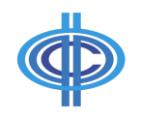 РЕПУБЛИКЕ СРБИЈЕИНВЕСТИЦИОНИ КРЕДИТИ  ПО ПРОГРАМУ „ОПОРАВАК И РАЗВОЈ“ ИЗ ЕИБ КРЕДИТНЕ ЛИНИЈЕ Услови за коришћење средставаПраво на коришћење средстава по програму „Опоравак и развој“ (у даљем тексту: Програм) имају предузетници, задруге, микро, мали и средњи привредни субјекти регистровани у Агенцији за привредне регистре и другим одговарајућим регистрима који имају мање од 250 запослених (са пуним радним временом), као и велики привредни субјекти средње тржишне капитализације („MidCap“) дефинисани као предузећа са минимално 250 а максимално 3.000 запослених (са пуним радним временом у свим повезаним лицима), а који су у приватном или задружном власништву и који обављају и имају регистровану као претежну делатност једну од делатности са Листе делатности која је саставни део Програма. Претежна делатност не може се мењати након објаве Јавног позива за доделу кредитних средстава у оквиру Инвестиционог програма „Опоравак и развој”. Утврђивање величине приведних субјеката врши се према извршеном разврставању у складу са Законом о рачуноводству према последње предатом финансијском извештају, а које се примењује за наредну пословну годину. Предузетници који немају обавезу подношења финансијских извештаја сматрају се микро привредним субјектима. Услов за задруге је да је задруга ускладила акта, органе и пословање у складу за Законом о задругама и да се подвргла задружној ревизији у последње две године.  Подаци о броју запослених утврђују се на основу евиденције Централног регистра обавезног социјално осигурања и других података.   Кредит може бити одобрен и привредном субјекту који је у званичним финансијским извештајима за једну од последње две године исказао нето губитак, али је остварен пословни добитак. Кредитна средства могу бити одобрена само привредним субјектима уколико су испуњени следећи услови:привредни субјект испуњава све услове из важећих прописа који се односе на  обављање предметне делатности, укључујући прописе у области заштите животне средине, радног законодавства и безбедности на раду;да су за потребе реализације инвестиционог пројекта обезбеђене све потребне дозволе и лиценце и испуњени потребни услови у складу за важећим прописима;да привредни субјект није у тешкоћама у складу са чланом 6. Уредбе о условима и критеријумима усклађености државне помоћи за санацију и реструктурирање учесника на тржишту у тешкоћама („Службени гласник РСˮ, број 62/21);у складу са чланом 7. Уредбе о условима и критеријумима усклађености регионалне државне помоћи („Службени гласник РС”, број 23/21) да се привредни субјект не налази у поступку повраћаја државне или de minimis помоћи, као и да није у тешкоћама у смислу члана 2. став 1. тачка 5) Уредбе о правилима за доделу државне помоћи („Службени гласник РС”, бр. 13/10, 100/11, 91/12, 37/13, 97/13, 119/14, 23/21 - др. уредба, 23/21 - др. уредба, 62/21 - др. уредба, 62/21 - др. уредба, 62/21 - др. уредба, 99/21 - др. уредба и 99/21 - др. уредба) на дан 31. децембра 2019. године;да привредни субјект има регулисане доспеле обавезе јавних прихода.Кредитна средства могу бити одобрена под следећим условима: да се средства за реализацију Програма искључиво користе у привредном субјекту коме се додељују;да се обрачунава амортизација у складу са важећим прописима;да се средства налазе и остају у имовини привредног субјекта најмање пет година, односно три године у случају предузетника, микро, малих и средњих предузећа (у даљем тексту: ММСПП) од датума куповине;да су средства купљена од трећег лица по тржишним условима.Почетне инвестиције морају остати у истом подручју најмање пет година, односно у случају ММСПП три године након завршетка пројекта.Без обзира на прихватљивост финансирања у вези са претежном делатношћу, средства Програма не могу користити привредни субјекти који, поред претежне делатности која је прихватљива, обављају и делатност која се односи на производњу и промет било ког производа или активности које се према прописима Републике Србије или потврђеним међународним конвенцијама и споразумима сматрају забрањеним. Намена кредитаПривредни субјекти имају право да конкуришу за коришћење средстава по овом програму за следеће намене:куповину, изградњу, доградњу, реконструкцију, адаптацију, санацију, инвестиционо одржавање простора за обављање делатности, или складишног простора и смештајних капацитета у туризму, осим куповине земљишта;куповину нове или половне (до шест година старости) опреме за обављање делатности, укључујући алате и доставна возила као и друга транспортна средства, осим лаког теретног возила врста Н1;куповину рачунарске опреме;нематеријална улагања (набавка софтвера).Опрема која се стиче улагањем мора бити нова у случају великих привредних субјеката, а у случају улагања у опрему од стране задруга, микро, малих и средњих привредних субјеката може бити старости до 6 година.Оправдани трошкови у вези са наведеном наменом обухватају набавну цену добара, укључујући трошкове пореза на додату вредност, царина, транспорта, монтаже и обуке за руковање, уколико су ови трошкови исказани на профактури и укључени у набавну цену.  	Средства опредељена Програмом не могу се користити за:Куповину или изградњу објеката и опреме ради продаје или рентирања;Куповину пословног простора намењеном за обављање административних послова (канцеларијски простор);Куповину других предузећа, осим у случају да се ради о чистој куповини објеката или опреме.Трошкови пореза на додату вредност и царина, који спадају у оправдане трошкове, такође не могу бити финансирани средствима Програма, већ из сопственог учешћа.Средства по Програму не могу се користити за рефундирање трошкова у оквиру активности које су биле започете или завршене пре подношења захтева за кредитним средствима од стране привредног субјекта у складу са Програмом. Инвестициони кредити по Програму одобраваће се под следећим условима:Mинимални износ кредита је 1.000.000,00 динара.Mаксималан износ кредита за једног корисника кредита је 290.000.000,00 динара.Висина одобреног кредита не може бити већа од 75% оправданих трошкова из предрачунске вредности ивестиционог улагања. Висина одобреног изоса кредита не може бити већа од висине пословних прихода по последњем предатом финансијском извештају.Рок отплате кредита: 12 година у оквиру кога је грејс период до 2 године или6 година у оквиру кога је грејс период до једне године.Каматна стопа:Уколико је рок отплате 12 година каматна стопа је, уз примену валутне клаузуле, 1,5% годишње за сва средства обезбеђења;Уколико је рок отплате 6 година каматна стопа је, уз примену валутне клаузуле 0,9% годишње за сва средства обезбеђења.Начин отплате:Месечни ануитети.У грејс периоду се интеркаларна камата обрачунава и плаћа месечно.У случају да током реализације програма услед промена на тржишту ЕИБ одреди вишу каматну стопу по којој се задужује Република Србија тако да она буде виша од каматних стопа одређених Програмом према привредним субјектима, Фонд ће каматне стопе одређене програмом кориговати за ту разлику.   У случају превремене отплате кредита не обрачунава се накнада.Инструменти обезбеђења:Инструменти обезбеђења уредног враћања кредита којима је рок отплате 12 година су:гаранција или авалиране менице пословне банке; и/илихипотека првог реда на непокретностима; у односу на тржишну вредности хипотековане непокретности, зависно од врсте те непокретности, висина одобреног кредита увећано за припадајућу камату и трошкове може износити:до 70% тржишне вредности стамбеног простора (станови и породичне куће);до 60% тржишне вредности пословних зграда и пословног простора (канцеларије, управне зграде, угоститељски и трговачки објекти, хладњаче, бензинске пумпе и сл.);до 50% тржишне вредности производних и индустријских објеката, (хала, магацина, млинова, силоса, гаража, помоћних објеката и сл.);до 50% тржишне вредности градског грађевинског земљишта;до 30% тржишне вредности грађевинског земљишта;до 30% тржишне вредности пољопривредног земљишта.Инструменти обезбеђења уредног враћања кредита којима је рок отплате 6 година су:гаранција или авалиране менице пословне банке; и/илихипотека првог реда на непокретностима; у односу на тржишну вредност хипотековане непокретности, зависно од врсте те непокретности, висина одобреног кредита увећана за припадајуће камате и трошкове може износити:до 70% тржишне вредности стамбеног простора (станови и породичне куће);до 60% тржишне вредности пословних зграда и пословног простора (канцеларије, управне зграде, угоститељски и трговачки објекти, хладњаче, бензинске пумпе и сл.);до 50% тржишне вредности производних и индустријских објеката, (хала, магацина, млинова, силоса, гаража, помоћних објеката и сл.);до 50% тржишне вредности градског грађевинског земљишта;до 30% тржишне вредности грађевинског земљишта;до 30% тржишне вредности пољопривредног земљишта и / или ,залога на постојећој производној опреми и другим покретним стварима у односу на чију тржишну вредност висина одобреног кредита увећана за припадајуће камате и трошкове може износити:до 50% тржишне вредности нове опреме и других покретних ствари,до 30% тржишне вредности опреме и других покретних ствари старијих од две године именица и менично овлашћење солидарног јемца, привредног субјекта (овај инструмент обезбеђења не може бити самосталан већ иде уз неки већ наведени инструмент обезбеђења).Привредни субјект је обавезан да уз било које од наведених инструмената обезбеђења достави и сопствене менице са меничним овлашћењем као и да, као додатно обезбеђење кредита успостави залогу/хипотеку на предмету инвестиције. Фонд може захтевати и личне менице оснивача привредног субјекта које подноси захтев за кредит.Износ који се обезбеђује представља износ главнице кредита увећан за припадајуће камате и трошкове.Средство обезбеђења вишег реда (хипотека или залога) је прихватљиво само у случају да су претходни редови уписани у корист Фонда за потраживања из портфолија Фонда.Посебне напомене  По Програму може се одобрити само један захтев по привредном субјекту. Поновљени захтев може бити поднет у периоду трајања пријема захтева, тек након пријема обевештења да је Управни одбор Фонда одбио пробитан захтев клијента или уколико клијент одустане од коришћења одобреног захтева пре пуштања средстава у коришћење, уз одговарајуће образложење. 	Средства за реализацију Програма представљају регионалну државну помоћ у складу са Уредбом о условима и критеријумима усклађености регионалне државне помоћи, изузев у области транспорта и складиштења, где средства представљају de minimis државну помоћ.	За све услове који нису дефинисани Програмом, примењују се одредбе програма Фонда. 	За предузећа средње тржишне капитализације могуће је одобрити до 30% укупно планираних средстава по Програму.Уколико након позитивне одлуке Управног одбора Фонда и склапања уговора о кредиту, ЕИБ не да сагласност за одређени кредит, он не може бити финансиран из Програма, а Фонд може кориснику понудити инвестициони кредит под стандардним условима дефинисаним у програму Фонда. Уколико након одлуке одобрења Управног одбора Фонда и склапања уговора о кредиту, ЕИБ услед промене на тржишту, одреди вишу каматну стопу по којој се задужује Република Србија тако да она буде виша од каматних стопа одређеним Програмом према привредним субјектима, клијент може да прихвати одобрени кредит уз нову каматну стопу, одустане од коришћења одобреног кредита или прихвати понуду Фонда за инвестициони кредит под стандардним условима дефинисаним у програму Фонда.     Пријем захтева се врши док се средства из Програма не утроше а најкасније до 30. јуна 2022. године.Фонд за развој Републике СрбијеБулевар Немањића 14 а, 18000 НишФилијала Београд: Кнез Михаилова 14, 11000 Београд Матични број: 07904959, ПИБ: 100121213 e-mail: office@fondzarazvoj.rs www.fondzarazvoj.rs